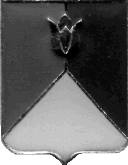 СОБРАНИЕ ДЕПУТАТОВ КУНАШАКСКОГО МУНИЦИПАЛЬНОГО РАЙОНАЧЕЛЯБИНСКОЙ ОБЛАСТИРЕШЕНИЕ11 заседание«08» декабря 2021г.  № 109В соответствии с Градостроительным кодексом Российской Федерации, руководствуясь Федеральным законом «Об общих принципах организации местного самоуправления в Российской Федерации» 
от 06.10.2003 года № 131-ФЗ, Собрание депутатов Кунашакского муниципального районаРЕШАЕТ:	1. Утвердить  внесение изменений в Правила землепользования и застройки Муслюмовского сельского поселения Кунашакского муниципального района Челябинской области утвержденные решением Собрания депутатов Кунашакского муниципального района от 25.03.2020 года № 30, согласно приложению.  2. Настоящее решение вступает в силу со дня его официального опубликования. ПредседательСобрания депутатов				                                       Н.В.ГусеваО внесении изменений в правила землепользования и застройки Муслюмовского сельского поселения Кунашакского муниципального района Челябинской области утвержденные решением Собрания депутатов Кунашакского муниципального района 
от 25.03.2020 года № 30